Application for Hybrid Worship Technical Assistance FundTypical Equipment List for Hybrid Worship Indicate which equipment (or equivalent) has been purchased and submit receipts to qualify for assistance from the fund. See sample setup diagram from Rev. Kent Chown on next page. Please note that these are matching grants to cover 50%-75% of the cost of needed equipment and that the maximum grant is $3,000 per community of faith. Please email completed application forms (along with copies of receipts) to Brian Ruse: bruse@united-church.ca 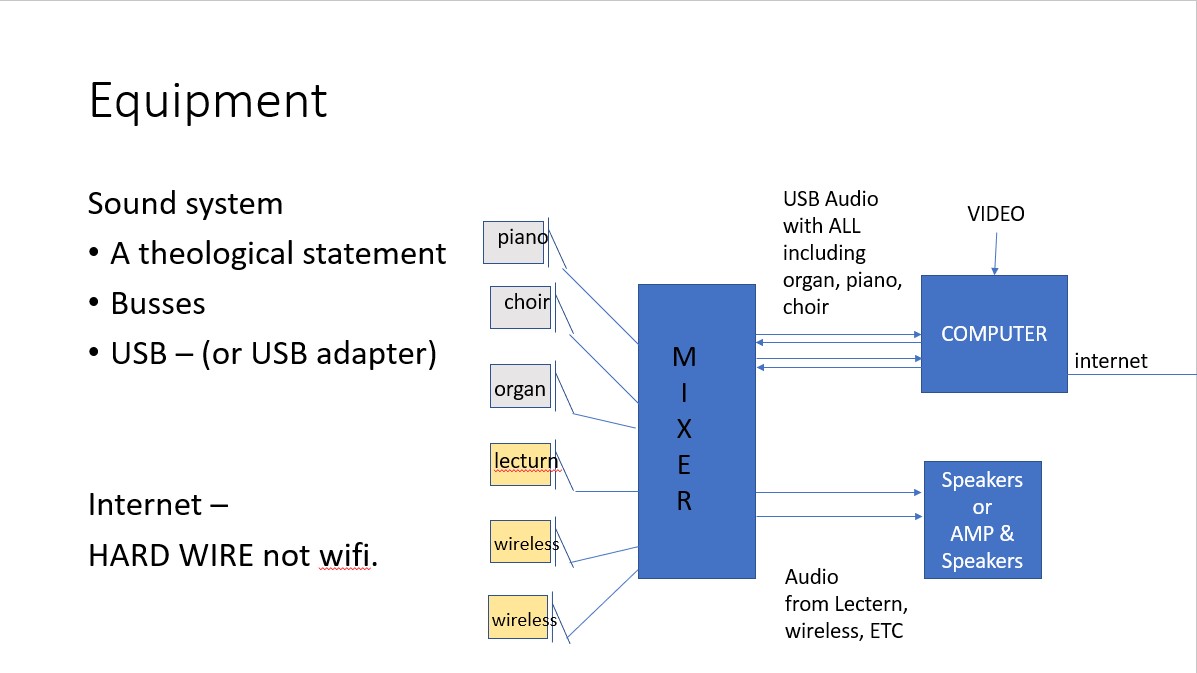 Diagram courtesy of Rev. Kent ChownFor internal use onlyCommunity of FaithContact PersonDateITEMRECOMMENDED MODELSSUGGESTED PRICE RANGEQTYCOST/UNITTOTALLaptop Acer Aspire 5 A515-56-7699, i7-1165G7 $900 to $11001Laptop Acer Aspire 5 A515-56T-53QF, i5-1135G7$900 to $11001Monitors For Zoom control computer$175 to 8501Monitors For congregation (75 inch)$175 to 8501Monitors For choir (50 inch)$175 to 8501MicrophonesShure SM58$175 to 4251MicrophonesShure MV 7$175 to 4251Speakers Wireless Bose 2$1751CameraTenveo VHD102U | Video Conference$5501CameraTripod 56 in$601Cables/hubsUSB - XLR female adaptor cable 
(analog mixer to USB on PC for sound)$251Cables/hubsUSB cable extenders (max 100ft) 25 ft$201Cables/hubsUSB Hub, Aiibe 6 Ports Super High Speed, USB 3.0 Hub Splitter + 24W Power Adapter + USB 3.0 Cable$301Cables/hubsEthernet cable cat5 or cat6? (max 100 ft)$201Cables/hubsDigiflex NXX-50 Pro mic cables - 50 ft$504Cables/hubs8-Port 10/100/1000Mbps Desktop Unmanaged Switch - TP-LINK® (to expand internet modem ports)$501Sound mixerMackie ProFX 12 ch$4001OtherTOTAL 
(excluding tax and installation)DATE RECEIVEDADDITIONAL COMMENTSAMOUNT APPROVED$APPROVED BYDATE OF PAYMENT